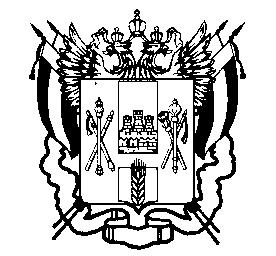 ПРАВИТЕЛЬСТВО  РОСТОВСКОЙ  ОБЛАСТИМИНИСТЕРСТВООБЩЕГО  И  ПРОФЕССИОНАЛЬНОГООБРАЗОВАНИЯРОСТОВСКОЙ ОБЛАСТИ(минобразование Ростовской области)пер. Доломановский, . Ростов-на-Дону, 44082тел.   (863) 240-34-97факс (863) 267-86-44E-: min@rostobr.ruhttp://www.rostobr.ruот   04.12.2017   № 24/4.3-9922____________                                  на №_______________  от  __________________О проведении мониторинга Руководителяморганов местного самоуправления, осуществляющих управление в сфере образованияВ настоящее время на территории муниципальных образований области органы местного самоуправления, осуществляющие управление в сфере образования, проводят организационные мероприятия по формированию  сведений для внесения в региональную информационную систему обеспечения проведения государственной итоговой аттестации обучающихся, освоивших образовательные программы основного общего и среднего общего образования (далее – РИС) в соответствии с регламентными сроками её внесения.Минобразование Ростовской области рекомендует органам местного самоуправления, осуществляющим управление в сфере образования, обеспечить мониторинг образовательных организаций, независимо от форм собственности и ведомственной принадлежности, по наличию у них действующей государственной аккредитации по образовательным программам основного общего и (или) среднего общего образования в период подготовки и проведения государственной итоговой аттестации по образовательным программам основного общего 
и среднего общего образования (далее – ГИА) в 2018 году.В случаях выявления образовательных организаций:-  лишенных государственной аккредитации,- у которых приостановлено её действие полностью или в отношении остальных уровней общего образования (основное общее и (или) среднее общее образование),- у которых истек срок действия государственной аккредитации образовательных программ основного общего и (или) среднего общего образования,- прекративших свою деятельность после внесения сведений в РИС и до окончания проведения ГИА в 2018 году, руководителю  органа местного самоуправления, осуществляющему управление в сфере образования, принимать решение по обеспечению прохождения обучающимися, находящимися в таких образовательных организациях, государственной итоговой аттестации по соответствующим образовательным программам в рамках действующего законодательства.В случаях выявления на территории муниципального образования области образовательных организаций, принадлежащих иному ведомству или имеющих иную форму собственности, оказывать содействие учредителям таких образовательных организаций по прохождению обучающимися ГИА 
в соответствии с действующим законодательством. О всех случаях выявления образовательных организаций, которые лишены государственной аккредитации, у которых приостановлено её действие полностью или в отношении отдельных уровней общего образования (основное общее и (или) среднее общее образование), у которых истек срок действия государственной аккредитации образовательных программ основного общего  и (или) среднего общего образования, а также прекративших свою деятельность и принятых мерах по обеспечению прохождения обучающимися ГИА, ежемесячно информировать регионального оператора РИС – государственное бюджетное учреждение Ростовской области «Ростовский областной центр обработки информации в сфере образования» о данных фактах не позднее 10 числа месяца следующего 
за отчётным, а также о необходимости внесения соответствующих изменений 
в РИС  (приложение 1).Кроме того, начиная с 10 декабря текущего года, ежемесячно до 10 числа месяца следующего за отчётным предоставлять региональному оператору РИС – государственному бюджетному учреждению Ростовской области «Ростовский областной центр обработки информации в сфере образования» сводную информацию о прибывших (выбывших) обучающихся IX, XI, (XII) классов
с указанием фамилии, имени, отчества (при наличии), прибывшего (выбывшего) обучающегося, класса, в который он прибыл (выбыл), полного наименования общеобразовательной  организации, откуда прибыл (выбыл) обучающийся, наименование субъекта Российской Федерации, откуда прибыл (выбыл) обучающийся (при наличии прибывших (выбывших) обучающихся из другого субъекта РФ), дата и номер приказа о зачислении (выбытии) обучающихся, причина зачисления (выбытия) отдельно по IX классу и  XI, (XII) классу (приложение № 2,3).Итоги проведенного мониторинга оформлять в соответствии 
с  приложениями 1-3, информация должна быть подписана руководителем органа местного самоуправления, осуществляющего управление  в сфере  образования.Запрашиваемую информацию следует направлять по ЗСПД на адреса: АРМ ГИА9-1, АРМ ГИА9-2, АРМ ЕГЭ1, АРМ ЕГЭ2  Приложение: на 3  л. в электронном виде.Заместитель министр-начальник управления непрерывного образования                                                             А.Е. ФатеевИрина Владимировна Копьева  (863)267-89-33; kopeva_iv@rostobr.ru